Geography Learning Intention – To analyse how population is distributed across the world.Look at the pie chart of the world population percentages in 2017. There are currently almost 8 billion people living on Earth in total.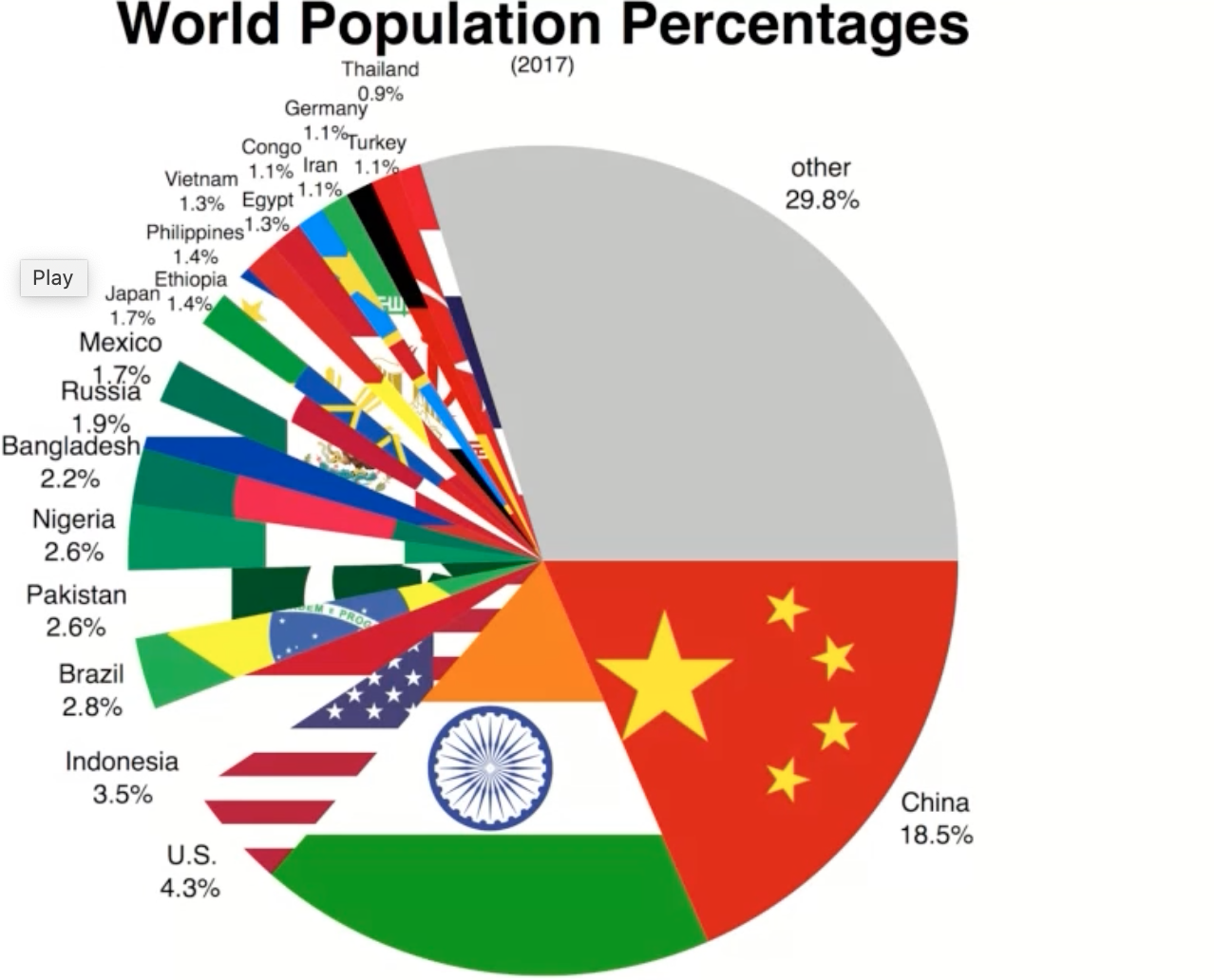 True or False.       China is the country with the largest population.True or false.         The United Kingdom has no population. True or false.        The smallest population is Thailand. True or false.The United Kingdom is under the ‘other’ section      of this pie chart.